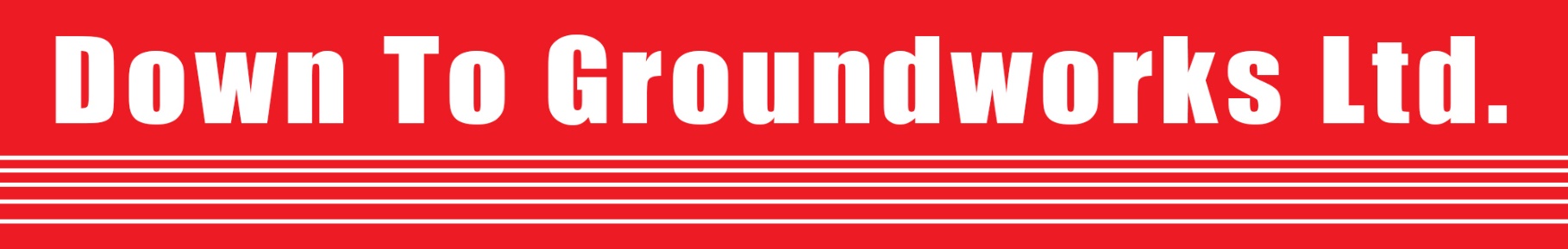 Timesheet / Record Form No: DTG Ltd Signature……………………………Print………………………….Date………………………Client Signature……………………………….Print………………………….Date……………………..Only sign if you are authorized to do so, by signing this you agree that these are the hours to be invoiced for the payment and hours. Which have been verified and checked against the clocking in systems. If not, please correct in writing within 14 days.P.O. Box 66690                                                                           E: info@downtogroundworks.co.ukLeytonstone                                                                                                           Mob: 07812 146412E11 9FAClient: Contract:Contract No:Date-Week ending:Description & Location of Work Carried OutHours Worked Total TradeNameMonTueWedThurFriSatSunSmall ToolsVan/Tipper